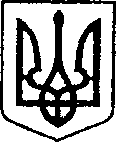                                                              УКРАЇНАЧЕРНІГІВСЬКА ОБЛАСТЬН І Ж И Н С Ь К А    М І С Ь К А    Р А Д АВ И К О Н А В Ч И Й    К О М І Т Е ТР І Ш Е Н Н Явід «29»червня 2023 р.  	               м. Ніжин	                                    №262Про внесення змін до фінансового планукомунального некомерційного підприємства«Ніжинський міський пологовий будинок» Ніжинської міської ради Чернігівської областіна 2023 рікВідповідно до ст. 17, 27, 29, 42, 53, 59 Закону України «Про місцеве самоврядування в Україні», ст. ст. 24, 75, 77, 78 Господарського кодексу України, враховуючи вимоги Наказу Міністерства економічного розвитку і торгівлі України від 02 березня 2015 року №205 «Про затвердження Порядку складання, затвердження та контролю виконання фінансового плану суб’єкта господарювання державного сектору економіки (зі змінами та доповненнями), рішенням виконавчого комітету від 27.02.2020 року №47 «Про затвердження Порядку складання, затвердження та контролю виконанням  фінансових планів комунальних підприємств» та розглянувши лист комунального некомерційного підприємства «Ніжинський міський пологовий будинок» Ніжинської міської ради Чернігівської області (далі – КНП «НМПБ») від 27.06.2023 року, пояснювальну записку та зміни до фінансового плану на 2023 рік, виконавчий комітет Ніжинської міської ради вирішив:1.Затвердити зміни до фінансового плану КНП «НМПБ» на 2023 рік та викласти його в наступній редакції, що додається.  	2. Відділу економіки та інвестиційної діяльності виконавчого комітету Ніжинської міської ради Чернігівської області (Гавриш Т.М.) забезпечити оприлюднення даного рішення на офіційному веб – сайті Ніжинської міської ради протягом п’яти днів з дня його прийняття.		3. Контроль за виконанням даного рішення покласти на першого заступника міського голови з питань діяльності виконавчих органів ради  Вовченка Ф.І.Міський голова                                                                          Олександр КОДОЛАВізують:В.о.генерального директора                                                            Олена ЛЕБІДЬКНП «Ніжинський міський пологовий будинок»		    Валерій ЯКУБАПерший заступник міського голови з питань діяльності виконавчих органів Ніжинської міської  ради           	                                         Федір ВОВЧЕНКО      Керуючий справами виконавчого комітету Ніжинської міської ради                                                           Валерій САЛОГУБНачальник відділу юридично-кадрового забезпечення апарату виконавчого комітету Ніжинської міської ради                                                                В’ячеслав ЛЕГАНачальник відділу економіки та інвестиційної діяльності виконавчого комітету Ніжинської міської ради                                              Тетяна ГАВРИШПОЯСНЮВАЛЬНА ЗАПИСКАдо проекту рішення Ніжинської міської ради «Про внесення змін до фінансового плану комунального некомерційного підприємства «Ніжинський міський пологовий будинок»Проект рішення Ніжинської міської ради передбачає зміни до фінансового плану КНП «Ніжинський міський пологовий будинок» підстави для підготовки лист КНП «Ніжинський міський пологовий будинок» від 27.06.2023 рокуПроект рішення підготовлений з дотриманням норм Конституції України, Законів України «Про місцеве самоврядування в Україні», Статуту КНП «Ніжинський міський пологовий будинок»порівняльна таблиця змін додається        прогнозованими суспільними, економічними, фінансовими та юридичними наслідками прийняття рішення є забезпечення виконання соціальних та виробничих функцій підприємства за програмою медичних гарантій . У зв’язку з надходженням медичного обладнання у вигляді гуманітарної допомоги, збільшення витрат на енергосервіс по причині більшої економії теплопостачання, перерозподілу статей витрат, виникає потреба змін до фінансового плану.Відповідальний за підготовку проекту рішення – в.о. генерального директора КНП «Ніжинський міський пологовий будинок» Валерій ЯКУБАВ.о.генерального директора                                                Валерій ЯКУБА